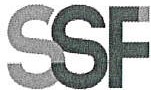 SUPERINTENDENCIADEL SISTEMA FINANCIEROVersión pública según Art. 30 LAIP.Por supresión de información confidencial. Art. 24 Lit. c. LAIPFECHA: 07/02/2023PROVEEDOR: DATAGUARD, S.A. DE C.V.NIT:	xxxxxxxxxxxxxxxxxxSSF 2023ORDEN DE COMPRA	No.	39(939)UNIDAD SOLICITANTE: DIRECCIÓN DE TECNOLOGÍA DE LA INFORMACIÓNADMINISTRADOR O.C.: DANIEL ALONSO MONTANO LARAREQUERIMIENTO No. LG 44/2023ANALISTA: ENRIQUE DELGADOFAVOR SUMINISTRAR LO SIGUIENTE:	BIEN	X	SERVICIOSON: SEIS MIL DOSCIENTOS SESENTA US DÓLARES 00/100TOTAL:	6,260.00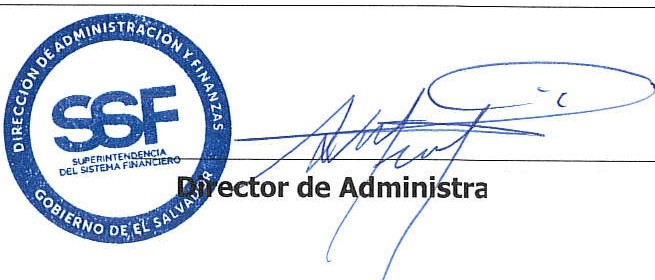 